Анкета прихожанина 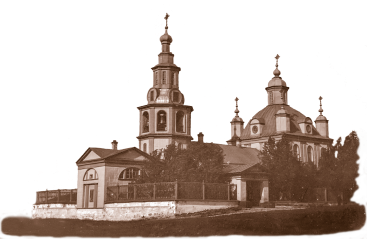 Петропавловского собора г. ПермиВНИМАНИЕ! Все данные, указанные Вами в анкете не будут нигде распространяться и никому передаваться. Необходимы они исключительно для организации более продуктивной социальной деятельности прихода.Вы можете пропустить любые вопросы, не отвечая на них!Образование (специальность): 								Кем трудитесь на данный момент:							 Занятия в свободное время (хобби): 							Семейное положение, в каком году венчались: 					Является ли супруг/супруга прихожанином нашего Собора? 			 Есть ли дети, напишите их имена и даты рождения: Давно ли Вы являетесь прихожанином Собора? 					Как часто Вы участвуете в таинстве Причастия? 					Готовы ли Вы помогать на приходе в удобное время? 				В какой деятельности прихода Вы готовы принимать участие (отметьте галочкой):Готов стать координатором одного из направлений.Разработка и изготовление буклетов, листовок и  т.п. Услуги типографии, печать листовок на личном принтере и т.п.                                                                                        Помощь в изготовлении сувениров, фасовке и упаковке подарков.   Написание заметок, корректирование текстов. Работа в соцсетях (написание постов, размещение фото и т.д.).Фото/видео съёмка, монтаж, изготовление видеороликов. Украшение Собора и территории. Трудовое направление (электрика, сантехника, ремонтные работы, столярные работы, уборка помещений, благоустройство территории).Приготовление еды, пекари, хлебопекари, лепка пельменей.Работа с детьми (в воскресной школе, выездные мероприятия, во время богослужений). Работа с молодежью на приходе. Помощь личным автотранспортом (доставка прихожан на службу в Собор, доставка материалов и продуктов, развоз подарков). Организация, проведение или участие в мероприятиях для прихожан (праздники, концерты, семейные клубы, спортивные мероприятия, паломнические поездки, лектории и т.д.).                                                                                                                                            Юридическая помощь.Помощь в решении социальных вопросов.Другое 												  Нуждаетесь ли Вы в помощи? Если да, то в какой? 																			Ваши пожелания и предложения (что можно улучшить или изменить в общинной жизни прихода): 											                                                                                                                              Даю согласие на обработку своих персональных данных, указанных в анкете, в целях организации общинной жизни прихода. Дата заполнения  	 	 	          		  Подпись  			  	 	БЛАГОДАРИМ ВАС ЗА ЗАПОЛНЕНИЕ АНКЕТЫ!Ф.И.О. 													Дата и год рождения          /         /              г.  День Ангела 	 				Домашний адрес: город / округ / село  				__________		Адрес 													Контактные данные: мобильный тел.:								домашний тел.: 			       	             e-mail    	     	     		         		   Подключены ли к: WhatsApp ViberХотите ли Вы получать смс или эл. рассылку? ДА НЕТ